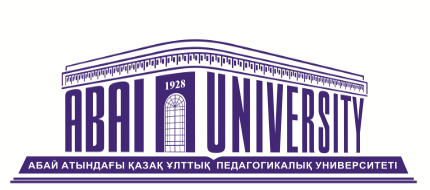                        Директорлар кеңесі / The Board of Directors«Абай атындағы Қазақ ұлттық педагогикалық университеті» коммерциялық емес акционерлік қоғамы Директорлар кеңесі отырысының   Алматы қ.                                                         2022 жылғы «15» желтоқсан                                                                       сағат 10:00КҮН ТӘРТІБІПОВЕСТКА ДНЯAGENDA«Абай атындағы Қазақ ұлттық педагогикалық университеті» КеАҚ Басқарма мүшелерінің есептері.Отчеты членов Правления НАО «Казахский национальный педагогический университет имени Абая».Reports of the members of the Management Board of NJSC «Abai Kazakh National Pedagogical University».«Абай атындағы Қазақ ұлттық педагогикалық университеті» КеАҚ-ның 2020-2024 жылдарға арналған Даму жоспарын 2023 жылға қатысты бөлігінде бекіту.Утверждение Плана развития НАО «Казахский национальный педагогический университет имени Абая» на 2020-2024 годы в части 2023 года. Approval of the Development Plan of the Abai Kazakh National Pedagogical University for 2020-2024 in part of 2023.«Абай атындағы Қазақ ұлттық педагогикалық университеті» КеАҚ 2022 жылға қаржылық жылдық есептілік аудитіне ақы төлеу мөлшерін анықтау туралы. Об утверждении суммы проведения аудита финансовой отчетности НАО «Казахский национальный педагогический университет имени Абая» за 2022 год. Approval of the amount of the audit of the financial statements of NJSC "Abai Kazakh National Pedagogical University" for 2022.«Абай атындағы Қазақ ұлттық педагогикалық университеті» КеАҚ Директорлар кеңесінің 2023 жылға арналған жұмыс жоспарын (отырыстар кестесін) бекіту туралы.Об утверждении Плана работы (графика заседаний) Совета директоров НАО «Казахский национальный педагогический университет имени Абая» на 2023 год.Approval of the Work Plan (meeting schedule) of the Board of Directors of NJSC «Abai Kazakh National Pedagogical University» for 2023.«Абай атындағы Қазақ ұлттық педагогикалық университеті» КеАҚ Директорлар кеңесінің, Басқармасының және Корпоративтік хатшысының қызметін бағалау нәтижелерін қарау туралы.	Рассмотрение результатов оценки деятельности Совета директоров, Правления, и Корпоративного секретаря НАО «Казахский национальный педагогический университет имени Абая».	Consideration of the results of the evaluation of the activities of the Board of Directors, the Management Board, and the Corporate Secretary of NJSC "Abai Kazakh National Pedagogical University".